Palamarchuk SergeyDocuments and further information:visa C1-D  TILL 2019,TANKER SERTIFICATES ,MARLINS 83%Position applied for: AB-CookDate of birth: 08.08.1975 (age: 42)Citizenship: UkraineResidence permit in Ukraine: YesCountry of residence: UkraineCity of residence: OdessaPermanent address: 72 str.Krymskaya apt.174Contact Tel. No: +38 (048) 252-84-37 / +38 (067) 724-41-50E-Mail: palamarchuk-100@rambler.ruSkype: kasatik93U.S. visa: NoE.U. visa: NoUkrainian biometric international passport: Not specifiedDate available from: 05.11.2016English knowledge: Not specifiedMinimum salary: 1400 $ per month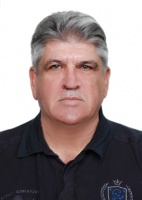 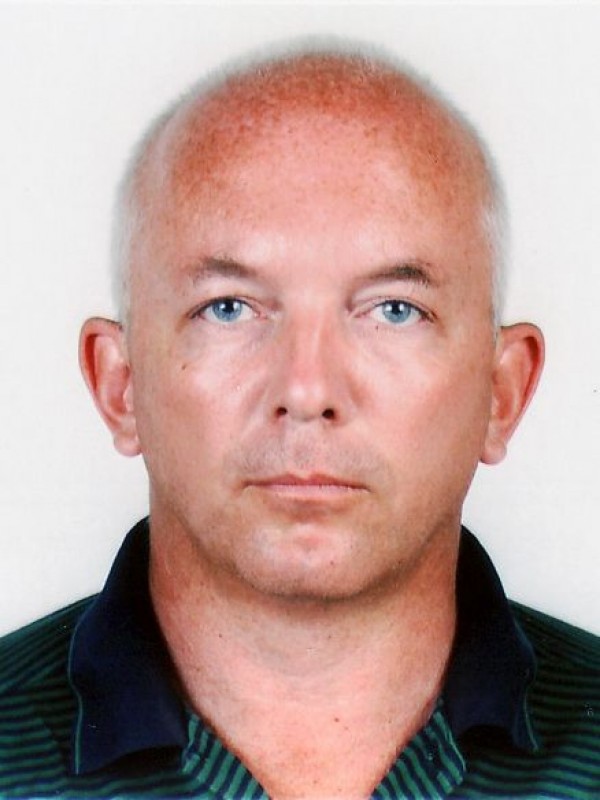 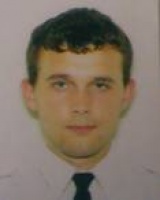 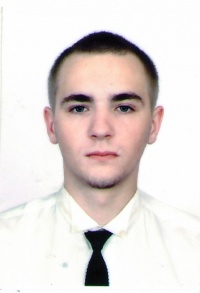 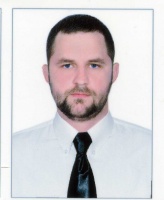 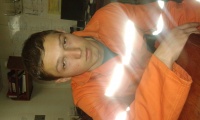 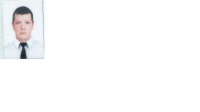 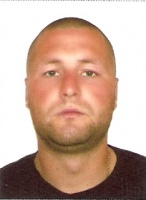 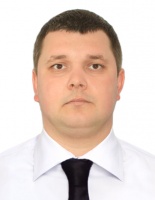 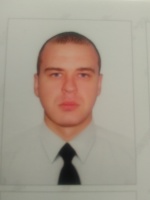 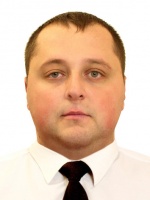 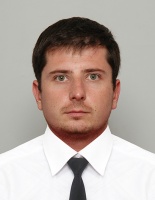 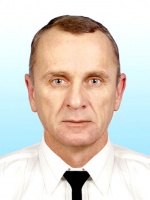 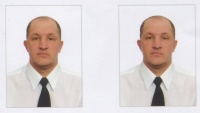 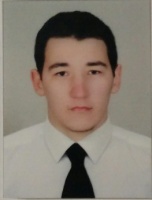 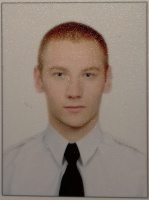 